DOSSIER DE DEMANDE D’AGREMENT CENTRE DE FORMATION 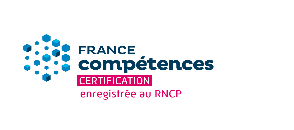 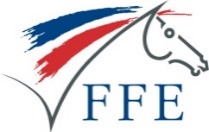 ACCOMPAGNATEUR DE TOURISME EQUESTREÀ retourner accompagné des pièces demandées à : formation@ffe.com – Tout dossier incomplet ne pourra être traité.Région :	RenseignementsCentre de FormationNom du Centre équestre : 	Code adhérent FFE :	Date d'adhésion FFE :	Adresse :	Tel :	Fax :	E-mail : 		Labels FFE Qualité en cours de validité :                                Oui     NonPréciser le(s)quel(s) :Numéro SIRET :	Numéro de Déclaration d’Activité auprès de la DREETS (à fournir au plus tard un mois après le début de la formation si le prestataire n’est pas déclaré au moment de la demande d’agrément) :    		Certification Qualiopi : Oui        Non       En cours     DirigeantNom : …………………………………………………………………………Prénom :	Numéro de Licence FFE : …………………… Numéro de carte professionnelle d'éducateur sportif (si diplômé) :	Tel : ……………………………………..	E-mail :	Formateur Nom : …………………………………………………………………………Prénom :	Numéro de Licence FFE : ……………….…………… Diplôme(s) :	Numéro de carte professionnelle d'éducateur sportif :	Tel : ……………………………………..	E-mail :	Réservé FFEPièces à joindre : Photocopie du (ou des) diplôme(s) du formateur s’il(s) ne figure(nt) pas sur sa licence (voir conditions au règlement p37). Lettre d’engagement sur l’honneur (ci-jointe). Note de présentation de l’organisation pédagogique, administrative, financière et matérielle de la formation
(La note peut être rédigée librement, néanmoins pour faciliter son instruction, la FFE recommande l’utilisation du modèle ci-joint)LETTRE D’ENGAGEMENT SUR L’HONNEURNous soussignés, dirigeant et formateur nous engageons sur l’honneur à respecter les dispositions du règlement de l’Accompagnateur de Tourisme d’Equestre et de ses annexes ainsi que la réglementation en vigueur en matière de formation professionnelle et dans le champ du sport.Nous reconnaissons par ailleurs avoir été informés des points particuliers suivants :(cochez toutes les cases) Le dossier d’inscription de chaque candidat est constitué et vérifié par le centre de formation. Le centre de formation établit sous sa responsabilité une attestation de complétude selon le modèle fourni par la FFE et le transmet à formation@ffe.com avant la date d’entrée en formation. La FFE peut à tout moment demander une copie des pièces justificatives. 
Toute fausse attestation pourra entraîner le retrait immédiat de l’agrément. Le stage de mise en situation professionnelle doit obligatoirement faire l’objet d’une convention de stage. Le centre de formation s’engage à informer systématiquement le stagiaire et son tuteur ou maître d’apprentissage qu’il doit procéder à sa déclaration d’éducateur sportif stagiaire sur le site : https://eaps.sports.gouv.fr/ La mise en situation d’encadrement de publics par le stagiaire au sein de l’entreprise de stage ne peut intervenir qu’après la validation par le centre de formation des exigences préalables à la mise en situation professionnelle sur le livret électronique. L’inscription des candidats à l’examen est subordonnée à l’envoi préalable à formation@ffe.com de l’attestation de stage de mise en situation professionnelle selon le modèle fourni par la FFE. Lors du renouvellement de la présente demande d’agrément, le centre de formation devra être en mesure de fournir des informations précises sur les résultats suivants :Taux de réussite aux certifications par année :nombre de stagiaires entrés en formation,nombre de stagiaires présentés à l’examen,nombre de stagiaires diplômés.Taux d’insertion professionnelle des stagiaires après l’obtention de la certification professionnelle : à 6 mois à 1 anà 2 ans Taux de satisfaction des stagiaires à l’issue de la formationTaux de satisfaction des entreprises de stage à l’issue de la formationNOTE DE PRESENTATION DE LA FORMATION15 pages maximum hors annexesCahier des charges applicable à compter du 24/03/2022 :  Le présent document doit être renseigné en version numérique dans les espaces modifiables (zones encadrées).  Le dossier, une fois rempli, peut être enregistré en PDF depuis votre ordinateur et transmis à la FFE. Il peut être accompagné d'1 seul fichier « annexes » indexé et paginé que vous souhaitez joindre. Tout document manuscrit ou photocopié ne sera pas accepté.Présentation du centre de formationPrésentation généralePrécisez la date de création, les formations proposées, le nombre habituels de stagiaires accueillis et tout autre élément permettant d’apprécier la compétence de l’organisme.Moyens matérielsDécrivez les infrastructures et moyens matériels qui seront utilisées pour la formation : aires de travail, capacité d’accueil d’équidés, salle de cours, logements, documentation, matériel technique et pédagogique, …Moyens en cavaleriePrésentez une description de la cavalerie mise à disposition des stagiaires : nombre, âge, niveau, disciplines pratiquées…Présentation de l’équipe pédagogiqueCoordonnateur de la formationPrésentez l’identité du responsable pédagogique de la formation, ses qualifications, son expérience détaillée, les domaines d’intervention, le pourcentage de la formation qu’il assure en face à face… Précisez en quelques mots comment s’organise la coordination entre les différents intervenants.Formateurs réguliersPrésentez l’identité des formateurs intervenant régulièrement dans la formation, leurs qualifications, leur expérience détaillée, les domaines d’intervention, le pourcentage de la formation qu’ils assurent en face à face et leur statut : salarié, prestataire, …Intervenants extérieurs ponctuelsPrésentez l’identité des partenaires extérieurs – vétérinaire, maréchal, … -  intervenant ponctuellement dans la formation, leurs qualifications, leurs domaines d’intervention, le volume approximatif de formation assuré.Organisation pédagogique de la formationPublics cibles de la formationPrésentez quel est / quels sont les profils types de stagiaires visés par la formation : niveau scolaire, niveau technique, expériences en tourisme équestre, en animation, etc.…Modalités de sélectionPrésentez les modalités de votre processus de sélection des candidats.Modalités de positionnementPrésentez les modalités de votre processus de positionnement des candidats : outils utilisés, modalités, allègement ou renforcement, etc.Modèle de proposition de parcours de formationPrésentez le modèle de document que vous utilisez à l’issue du positionnement pour formuler la proposition de parcours individuel de formation prévue à l’article 2 du II du règlement de l’ATEModules de formationComplétez pour chaque module les tableaux ci-dessous.Gestion de l’alternancePrécisez les éléments suivants : volume « standard » du stage dans votre projet de formation – avant éventuelles adaptations lors du positionnement, critères retenus pour le choix d’une structure de stage de mise en situation professionnelle, pour le choix d’un tuteur, modalité du suivi et du lien avec les entreprises de stage, outils existants, …Planning de la formationPrésentez le calendrier prévisionnel de votre première session de formation faisant apparaître les périodes en centre de formation et les périodes de stage, semaine par semaine.Organisation administrativeMontage juridiqueSi le dispositif de formation implique un partenariat entre plusieurs entités juridiques - entreprises, associations, travailleurs indépendants, etc.- décrivez très précisément le rôle de chacun et la nature des liens contractuels entre les parties et quel est l’organisme qui sera l’interlocuteur des stagiaires. Sinon précisez que le club FFE assure 100% de la formation.Suivi administratifDécrivez rapidement votre fonctionnement administratif pour les points suivants : demande d’information, sélection et positionnement, contrat ou convention de formation, suivi des présences, suivi de l’insertion et de la satisfaction.Moyens administratifsDécrivez quels sont les moyens humains et matériels dédiés pour le suivi administratif et financier.Organisation financièreModalités de financementDécrivez ici quelles sont les modalités de financement de la formation envisagées.Eléments budgétairesPrésentez les principaux éléments budgétaires visant à démontrer la viabilité économique du projet de formation.Le dirigeant du club « J’atteste de l’exactitude des renseignements fournis ci-dessus »Date et signature :Le formateur « J’atteste de l’exactitude des renseignements fournis ci-dessus»Date et signature :Reçu le :                                                           Vérifié le :                                               Réponse le :                                

     Défavorable – Motif :                                                                       Favorable N° d’agrément ATE     Le dirigeant du clubNom et prénom :Date et signature :Le formateurNom et prénom :Date et signature :Module 1 : Prise en charge des publics et encadrement du tourisme équestre – 155hModule 1 : Prise en charge des publics et encadrement du tourisme équestre – 155hModule 1 : Prise en charge des publics et encadrement du tourisme équestre – 155hModules et contenusVolumes horaires prévusIntervenant(s) et % d’interventiono	Posture, rôle et responsabilité de l’accompagnateur o	Réglementation de l’encadrement ASPo	Fondamentaux de l’accueil et l’information client o	Gestion de la relation client et gestion des réclamations o	Mesure de la satisfaction client et démarche d’amélioration continue o	Caractéristiques des publics : enfants, adolescents, adultes, séniorso	Caractéristiques des publics spécifiques : handicap, insertion, sport santéo	Préparation de l’équipement adapté en fonction de l’activité o	Accompagnement des publics dans le premier contact avec l’équidé et transmission des règles d’hygiène et de sécuritéo	Vérification du niveau des pratiquants, choix de la cavalerie et du parcourso	Transmission des consignes de sécurité, de circulation et de préservation du milieu naturelo	Transmission des bases techniques de l’équitation d’extérieur pour le confort et la sécurité des cavalierso	Techniques d'animation et dynamique de groupe en tourisme équestreo    Adaptation de l'activité et des consignes en fonction des caractéristiques des pratiquants et du parcours o    Gestion de la vitesse de déplacement en fonction du niveau des cavaliers et de l’itinéraire préparé,o    Prévention et gestion des situations critiques et anticipation de la communication avec les secourso    Gestion des haltes et des étapeso    Assistance en randonnéeo   Techniques de matelotage appliquées au tourisme équestreo   Utilisation des différentes cartes topographiques, évaluation des distances, interprétation des signes conventionnelso   Identification et traçage d'un itinéraire adapté, rédaction d'une feuille de route, évaluation des difficultéso   Traçage d’un POR de niveau Club 1o   Utilisation d'une carte, d’une application ou d’un GPS pour s’orienter ou définir sa positiono   Aspects culturels, sociaux, économiques patrimonial d'un itinéraireo   Connaissance et préservation de l'environnement : faune, flore, espaces naturels et agricoleso   Prise d'informations et interprétation météorologiqueTOTAL HEURES :Module 2 : Techniques équestres du tourisme équestre – 150hModule 2 : Techniques équestres du tourisme équestre – 150hModule 2 : Techniques équestres du tourisme équestre – 150hModules et contenusVolumes horaires prévusIntervenant(s) et % d’interventionIntervenant(s) et % d’interventiono	Travail à pied de la cavalerie d'extérieur o	Travail sur le plat de la cavalerie d'extérieuro	Travail à l'extérieur et en terrain varié de la cavalerie d'extérieuro	Equipement spécifique de la cavalerie de tourisme équestreo	Critères de choix et évaluation d'un équidé d'extérieuro	Utilisation d'un cheval de maino   Mise en condition physique et psychologique du cheval d'extérieuro   Principes du débourrageo   Planification et gestion du travail des équidés d'extérieurTOTAL HEURES :Module 3 : Soins et entretien des équidés et des infrastructures – 80hModule 3 : Soins et entretien des équidés et des infrastructures – 80hModule 3 : Soins et entretien des équidés et des infrastructures – 80hModules et contenusVolumes horaires prévusIntervenant(s) et % d’interventiono	Critères et gestion du bien-être équin, comportements sociauxo	Connaissance du cheval : appareil locomoteur, respiratoire, circulatoire et digestifo	Alimentation et abreuvement des équidéso	Le pied : anatomie, entretien, soins courants, principales atteintes et accidents,o	Dépannage élémentaire en maréchalerieo	Entretien et soins courants de la cavalerieo   Réglementation sanitaire et mesures de prophylaxie courantes : désinfection, vaccination, vermifugationo   Maladies et accidents des équidés, plantes toxiques et secourisme équino   Gestion de la pharmacie et des trousses de secours humaine, équine et de maréchalerieo   Gestion des prairies et des paddockso   Réglementation du transport et du convoyage des équidéso   Préparation et mise en œuvre du transport d'équidéso   Propreté, hygiène, entretien et sécurisation des lieux de vie des équidéso   Propreté, hygiène, entretien et sécurisation des infrastructures et des lieux de pratiqueso   Réparations élémentaires et réparations d'urgence en bourrellerieo   Aménagement d’un parcours de PTV de niveau Club 1TOTAL HEURES :Module 4 : Gestion des activités, environnement institutionnel et réglementaire – 70hModule 4 : Gestion des activités, environnement institutionnel et réglementaire – 70hModule 4 : Gestion des activités, environnement institutionnel et réglementaire – 70hModules et contenusVolumes horaires prévusIntervenant(s) et % d’interventiono	Organisation d'un établissement équestre et communication au sein de l'équipeo	Connaissance des produits de tourisme équestreo	Programmation des activitéso	Méthodologie de projeto	Conception d'un produit de tourisme équestreo	Création, aménagement et inscription au PDIPR d'un itinéraire de proximitéo   Fondamentaux de la gestion budgétaire, de la fiscalité et de la rentabilité d'un produit de tourisme équestreo   Promotion et communication des activitéso   Acteurs et réglementation du tourismeo   Relation et communication avec les partenaireso   Réglementation et usage des itinéraires et voies de circulationo   Acteurs et environnement institutionnel des activités équestreso   Responsabilité et réglementation en matière d'assuranceso   Notions de création d’entrepriseTOTAL HEURES :